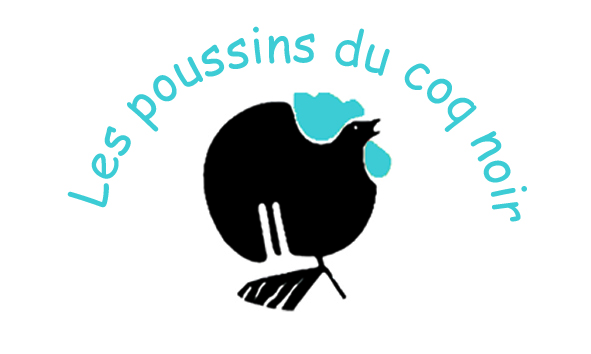 Les POUSSINS DU COQ NOIRPlace Jean Berne63 600 Ambert07 85 17 20 20  (Annaïg) www.coq-noir.frlespoussinsducoqnoir@orange.frFiche de renseignements – CLUB NATURE2023/24Adhésion à l’association Les poussins du coq noir est de 5€ pour l’année scolaire et obligatoire dès la 1ère séance.Participation au Club nature :  toutes les séances de l’année	 une séance ponctuelleNom de l’enfant : …………………………………………  	Prénom de l’enfant :………………………………………………………Date de naissance : …………/…………/…………/……En cas de nécessité (après avoir contacté les parents) :Autorisation d’intervention médicale : Oui      Non       Autorisation de transport en véhicule : Oui      NonAutorisation de filmer ou de photographier votre enfant : Oui     Non       Assurance extra-scolaire :	Assureur : ………………………………N° Contrat : ……………………………	Début : ……………………………  	Fin : ……………………………IMPORTANT : Joindre une copie de l’attestation d’assurance responsabilité civile de votre enfant.Alimentation/Santé : Ces informations sont confidentielles. Elles ne sont communiquées qu’à l’équipe d’encadrement dans l’intérêt de votre enfant. Régime alimentaire particulier (si oui préciser) : ……………………………………………………………………………………………………………Allergie alimentaire (si oui, préciser): …………………………………………………………………………………………………………………………….Votre enfant a-t-il une difficulté de santé (allergie, asthme,…) ? ……………………………………………………………………………………………………………………………………………………………………………………………………………………………………………………………………………………………………………………………………………………………………………………………………………………………………………………………………………………………………………………………………………………………………………………………………………………………………………………………………………………………………………………………………………………………………………………Votre enfant suit-il un traitement médical ? (Si oui, précisez)……………………………………………………………………………………………………………………………………………………………………………………………	____________________________________________________________________________________________________________________________MERE :  Nom : ……………………………………………	Prénom : ……………………………………………Adresse …………………………………………………………         Ville : …………………………………………      Code Postal : ……………………Tél. Domicile : ……………………………………………   	Tél. Portable : ……………………………………………Tél. Professionnel : ……………………………………………Adresse email : ………………………………………………………………………………….____________________________________________________________________________________________________________________________PERE :  Nom : ……………………………………………	Prénom : ……………………………………………Adresse …………………………………………………………         Ville : …………………………………………      Code Postal : ……………………Tél. Domicile : ……………………………………………   	Tél. Portable : ……………………………………………Tél. Professionnel : ……………………………………………Adresse email : ………………………………………………………………………………….Observations :  ……………………………………………………………………………………………………………………………………………………….……Je soussigné(e) ………………………………………………. déclare exacts les renseignements notifiés ci-dessus.	Fait à ………………………………………, le : ………/…………/…………...			SignaturePersonnes à prévenir en cas d’accidentPersonnes habilitées à récupérer l’enfant